
ÅRSMELDING 2023for

Glåmdal SykleklubbForetaksnr. 994495488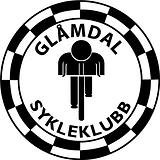 GLÅMDAL SYKLEKLUBBStyret har bestått av:Leder:			Marit KorsvollienNestleder:		Arne-Olaf SweenStyremedlemmer:	Trond Aarstad 				Jon Anders Grøndahl				Nina Johansen				Stephen Humlen-GrinsteadValgkomité:Leder:			Ivar PrytzMedlem:		Jan-Åge NymoenKontrollkomite:	Knut Korvald Andreas RønningStyrearbeid:Det ble avholdt 10 styremøter i 2023. Av saker som styret har arbeidet med er:Forberedelse, organisering og oppfølging av Junior elitelag. Tilrettelegging for og kommunikasjon av fellestreninger både for landevei og terrengDiskusjoner rundt og forbedring av nettside www.glomdalsyklekkubb.no Forberedelse og gjennomføring av NorgesCup i Glåmdal, fredag 18.august- søndag 20.august, i samarbeid med Asker Cykleklubb. Forberedelser og gjennomføring av trening for de yngste og utleie av junior-landeveissykler. Forberedelse og gjennomføring som medarrangør til Tour of Norway for Kids Økonomi og rapportering.Planlegging og arrangering av klubbkvelder, tema Førstehjelp og Vedlikehold av sykkel. Totalt ca 20 deltakere.Medlemmer:Det var 174 registrerte medlemmer i klubben per 31.12.2023, hvorav 17 medlemmer er under 16 år.  Det er en oppgang på 18 medlemmer fra 2022.Æresmedlemmer:Det er utnevnt et nytt æresmedlemmer i 2023.  Forsinket utmerkelse til Jon Rye-Johnsen for sitt NM-gull Gateritt 2021. Det er registrert 31 æresmedlemmer pr 31.12.2023.Sportslige resultater:				JuniorlagetJuniorlaget har i 2023 bestått av 10 ryttere Laget har hatt et omfattende rittprogram i inn- og utland. gode resultater under NM med sølvmedalje fellesstarten og bronsjemedalje på lagtempo. Laget har flere seire og pallplasseringer i NC og andre nasjonale ritt.Ryttere fra juniorlaget har også for 2023 representert Norge i internasjonale ritt.Et utdrag fra resultatene er: UCI Seier i Ribero de Duero (Spania) NM Sølv fellesstart Trippelseier (1,2 og 3 plass) under NorgesCup Sundvollen Trippelseier klubbritt Tyskland Seier + 3 plass i kermesse ritt i Belgia Flere pallplasser fra Norgescup ritt. Pallplasser Randers bikeweek og Tour de Himmelfart Ungdomslag landevei og terrengSykkellaget har i 2023 ingen ryttere, men triatlongruppen er representert ved en utøver.Barn og ungeTrening sykkel terreng og landevei for barn i alder opp til 16 år ble videreført med juniorryttene som trenere.  Det ble organisert som sykkelskole hvor det var fokus på vask av sykkel, bremseteknikk, svingteknikk og ikke minst balanseteknikk.  Det var ca på det meste 30 gutter og jenter med. Alle fikk Glåmdaldrakt ved oppstart.EliteKlubben har vært representert med 1 rytter i Kvinner Elite under NM og vår egen NorgesCup i august.  TurrittgruppaLandeveiDet har ikke vært gjennomført felles deltagelse i turritt landevei i 2023.Fellestreninger er gjennomført i hovedsak ved søndagsturer  Det ble gjennomført treningssamling på Mallorca i april med 16 deltakere.Det ble gjennomført fellestreninger søndag som tidligere.TerrengDet ble i 2023 gjennomført fellestreninger på mandag, torsdag og søndag som for tidligere år.  Stitråkkemaskin har vært aktivt bruk og det har vært mye vintersykling i traseen i Lia TriatlonDet har vært begrenset aktivitet i Triatlon-gruppa i 2023, men vi er representert i ritt med en utøver i både Master og ungdomsgruppen. ØkonomiKlubbens økonomi er tilfredsstillende. Resultat for 2023 endte med et et resultat på 65 530,63 og klubbens egenkapital utgjør kr 299 826 pr 31.12.2023.   Det meste av egenkapitalen er likvide midler.  Se for øvrig Resultatregnskap og Årsregnskap.Sonsorer for 2023 har vært: Mapei AS, Aktiv Bemanning AS, Ekås/Stjernekjøtt AS, UNO-X, Billia, Kobbl, Atenti, Norske Backer, Bygg up Trapper, PurePower, Norske Spirer og Trimtex.Planer 2024ArrangementerKlubben søker å arrangere Norges Cup også for 2024Barn og ungeDet vil bli gjennomført sykkelskole med fast treningsdag for barn mellom 6-16 år.Det vil fortsatt være 5 landeveissykler for utleie til barn mellom 12-16 år som ønsker å prøve seg litt før de eventuelt handler sykkel. Juniorlagets målsettingerLaget vil bestå av 7 ryttereLaget har målsetting om seiere og pallplasseringer i enkeltritt og sammenlagt når det gjelder NorgesCup. Skal være godt representert i alle nasjonale ritt.Skal være representert på landslag junior.Juniorlaget skal også være støttespillere ved den øvrige rekruttering innad i Glåmdal Sykleklubb.Være med å vise seg frem på større ritt i Scandinavia og ute i europa. NM medalje innad i laget på tempo eller fellesstart. MosjonisterDet organiserte tilbudet videreføres med felles trening mandag, torsdag og søndag.Treningssamling arrangeres på Mallorca i tiden 15.4-22.4.2023 med 14 deltakereKursI forbindelse med rittarrangement vil klubben avholde vaktkurs for stasjonære vakter vår 2024Kongsvinger Marit Korsvollien/s/                         Arne-Olaf Sween/s/          Nina Johansen/s/Jon Anders Grøndal/s/            Trond Aarstad /s/          Stephen Humlen-Grinstead/s/